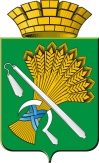 ГЛАВА КАМЫШЛОВСКОГО ГОРОДСКОГО ОКРУГАП О С Т А Н О В Л Е Н И Еот 12.11.2013 года № 2008г.КамышловОб утверждении Муниципальной программы «Развитие образования, культуры, спорта и молодежной политики в Камышловском городском округе до 2020 года»В соответствии со статьей 179 Бюджетного кодекса Российской Федерации, постановлением Правительства Российской Федерации от 22.05.2004 № 249 «О мерах по повышению результативности бюджетных расходов», Федеральным законом от 06.10.2003 № 131-ФЗ «Об общих принципах организации местного самоуправления в Российской Федерации» (с изменениями), постановлением главы Камышловского городского округа от 04.10.2013 № 1786 «Об утверждении Порядка формирования и реализации муниципальных программ Камышловского городского округа» и в целях обеспечения доступности качественного образования, соответствующего требованиям инновационного развития Свердловской области и Камышловского городского округа, повышения качества предоставления услуг в сфере культуры, создания условий  для развития физической культуры и спорта в Камышловском городском округе, а также повышения эффективности  управления  в сфере установленных функций в области образования, культуры, физической культуры, спорта и молодежной политики,ПОСТАНОВЛЯЮ:Утвердить Муниципальную программу «Развитие образования, культуры, спорта и молодежной политики  в Камышловском городском округе до 2020 года» (прилагается).Комитету по образованию, культуре, спорту и делам молодежи администрации Камышловского городского округа (Соболева А.А.) обеспечить исполнение программы в пределах выделенных бюджетных ассигнований на соответствующий финансовый год. Настоящее постановление вступает в силу с 01.01.2014 года. Опубликовать настоящее постановление в газете «Камышловские известия» и разместить на официальном сайте Камышловского городского округа.Контроль за выполнением настоящего постановления возложить на заместителя главы администрации Камышловского городского округа Половникова А.В.Глава Камышловского городского округа	                                  М.Н.Чухарев